～令和４年度施設職員向け福祉用具講習会（第１回集合型講習会）～本講習会は、ヒヤリハット事例を交え、福祉用具の事故のリスク管理の重要性について理解を深めていただくとともに、福祉用具を使用した移乗等の実演を行いながら安全で質の高いケア、福祉用具の選定のポイント等について学べる内容となっています。※使用福祉用具（予定）：ベッド、車いす、スライディングボード、リフト、手すり等【講　師】 伊　藤　勝　規   氏NPO法人とちぎノーマライゼーション研究会　理事長　　　　　　　福祉用具プランナー研究ネットワーク　副代表　　　　　　　福祉用具プランナー管理指導者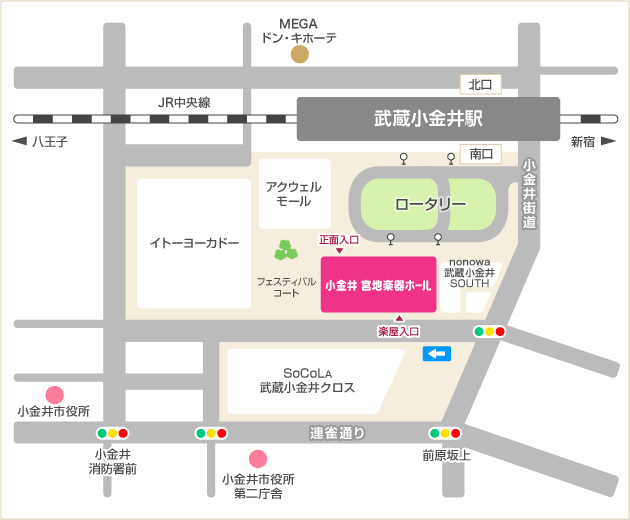 【日　時】 令和４年６月３０日（木曜日）　13：00～16：00（受付１２：30～）　　【会　場】 小金井　宮地楽器ホール【交　通】 ＪＲ中央線「武蔵小金井駅」南口駅前【受講料】 無料【対　象】 都内介護老人福祉施設、介護老人保健施設職員【定　員】 ６0名　(先着順)【申込方法】 下記「受講申込記入欄」に必要事項を記入し、令和４年６月２３日(木曜日)までにメールに　　本申込書を添付してお送りください。申込専用アドレス：yougumoushikomi@fukushizaidan.jp【問合せ先】 (公財)東京都福祉保健財団 福祉情報部 福祉人材対策室 地域支援担当　03－3344－8514◇財団ホームページの施設職員向け福祉用具講習会専用ページに、講習風景の写真を掲載しておりますので、ぜひご覧ください。 https://www.fukushizaidan.jp/203fukushiyougu/k_shisetsu/福祉保健財団 施設職員向け福祉用具講習会で検索できます。・・・・・・・・・・・受 講 申 込 記 入 欄・・・・・・・・・・・・　（令和　　　年　　　月　　　日）　　　　◆同一施設で参加者が複数の場合でも、お申込みは一人につき１枚でお願いします。ふりがな職種参加者名職種所属施設名（課・係まで）所属住所（受講票送付先）〒〒〒電話番号TELTELTELメールアドレス